KATA PENGANTAR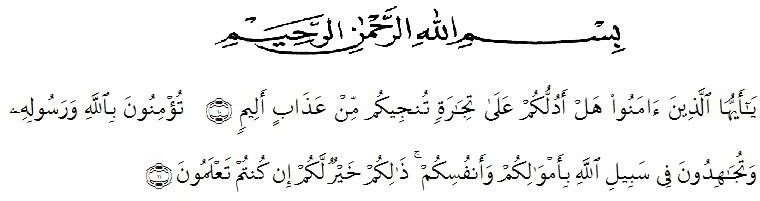 Artinya : 	“Hai orang-orang yang beriman, sukakah kamu Aku tunjukkan suatu perniagaan yang dapat menyelamatkan kamu dari azab yang pedih? (Yaitu) kamu beriman kepada Allah dan Rasul-Nya dan berjihad di jalan Allah dengan harta dan jiwamu. Itulah yang lebih baik bagimu jika kamu mengetahuinya.”Dengan memanjatkan puji dan syukur atas kehadirat ALLAH SWT, karena hanya dengan limpahan rahmat, karunia dan ridhonya, sehingga penulis dapat menyelesaikan skripsi dalam waktu yang telah ditentukan.Skripsi yang ditulis berjudul “Hubungan Antara Pola Komunikasi Orang Tua Dengan Konsep Diri Pada Siswa Mts Al-Washliyah Tanjung Morawa”. Penelitian bertujuan untuk mengetahui hubungan antara pola komunikasi orang tua dengan konsep diri pada siswa di Mts Al-Washliyah Tanjung morawa. Dalam penyusunan skripsi ini, penulis mengalami beberapa kendala. Kendala tersebut dapat diatasi berkat adanya bantuan dan bimbingan dari berbagai pihak. Oleh karen itu, pada bagian ini penulis ingin menyampaikan terima kasih sebesar-besarnya kepada :Bapak Dr. KRT.Hardi Mulyono, SE, M.AP sebagai rektor Universitas Muslim Nusantara Al-Wasliyah Medan.Bapak Dekan FKIP Dr.Samsul Bahri, S.Pd, M.SiIbu Ika Sandra Dewi, S.Pd, M.Pd sebagai Ka Prodi Bimbingan konselingDosen pembimbing Ibu Nurul Azmi Saragih, S.Pd, M.Psi yang telah berkenan meluangkan waktu untuk memberikan bimbingan serta dorongan dan semangat kepada penulis selama penyelesaian skripsi ini.Bapak Edi Jatmiko, S.Pdi, M.Pd selaku kepala sekolah MTs. Al-Washliyah Tanjung MorawaTeristimewa kepada kedua orangtua tercinta saya Bapak Selamat dan Ibu Kasiani, serta adik-adik saya M. Adeyaka Aziz, Siti Aisyah Mayumi, Nur Apriani Kaori, Maysa Hikari Putri yang telah memberikan dukungan, kasih sayang yang tulus dan senantiasa mendukung dan membantu dalam proses penyusunan skripsi ini.Kepada seluruh sahabat-sahabat seperjuanganku, Faula Rizky Nst, Fani Dwi Ariani, Suci Herawati, Mayang Sutra Saragih, Nadia Safira, Raisya Azwina. Serta sahabat project ku Andini, Ratna  yang telah membantu dan memberikan dorongan dalam penyelesaian skripsi ini.Serta teman teman seperjuangan ku BK 8 A dan seluruh mahasiswa/i BK stambuk 2017.Penulis menyadari sepenuhnya bahwa skripsi ini jauh dari kata ssempurna dan perlu pengembangan dan kajian lebih lanjut. Oleh karena itu segala saran yangsifatnya membangun akan penulis terima demi penyempurnaan skripsi ini dan semoga memberikan manfaat bagi orang yang membutuhkannya.Medan,  Juli 2021 PenulisAnisa Nur Harumi